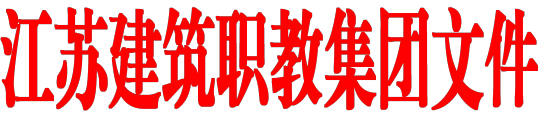 附件：江苏建筑职教集团 2022 年年会回执江苏建筑职教集团 2022 年年会回执单位：                           注：请将参会回执于 12 月 2  日前反馈会务组邮箱(853348843@qq.com )。联系人：李录锋( 13626163293 )、余涛( 15996921137)。姓 名职务联系电话QQ